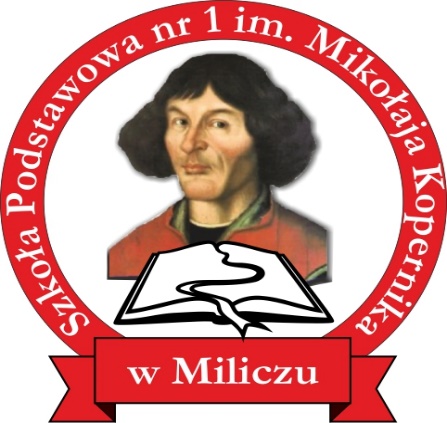                                Procedury przyjęcia dziecka do  klasy IV i VIISzkoły Podstawowej nr 1 im. M. Kopernika w MiliczuRekrutacja dzieci na rok szkolny 2018/2019 do klasy IV i VII Szkoły Podstawowej nr 1 im.  M. Kopernika w Miliczu odbywa  się na podst. art. 205 ustawy z dn. 14 grudnia 2016r. Przepisy wprowadzające ustawę z zachowaniem następujących zasad:1. Zapisy dzieci do klasy IV i VII trwają do 30 marca br. 2. Rodzic (prawny opiekun) osobiście zapisuje dziecko w sekretariacie szkoły w godzinach 8.00 – 14.00 od poniedziałku do piątku, składając kartę zgłoszenia dziecka do szkoły .Wzór karty zgłoszenia dziecka do klasy 4 i 7 stanowi załącznik nr 1 . Karta dostępna jest w sekretariacie szkoły lub na stronie internetowej szkoły  www.gimmil@poczta.onet.pl w zakładce Rekrutacja3. Rodzice (prawni opiekunowie) dziecka spoza obwodu szkoły oprócz karty zgłoszenia dziecka składają wniosek do dyrektora szkoły. Wzór wniosku o przyjęcie dziecka – załącznik nr 2- dostępny na stronie internetowej szkoły lub w sekretariacie.4. Warunki i tryb przyjmowania uczniów niebędących obywatelami polskimi określają odrębne przepisy.5.W marcu organizowane jest zebranie informacyjne dla rodziców uczniów klasy 4 i 7. Szkoła informuje rodziców o terminie spotkania na stronie internetowej szkoły, na facebooku, poprzez lokalną prasę.6. W dniach 25-26 czerwca 2018r. rodzic/ uczeń dostarcza do sekretariatu szkoły oryginał  świadectwa ukończenia klasy VI.7. Ogłoszenie listy uczniów przyjętych do klasy 4 i 7  nastąpi po posiedzeniu komisji rekrutacyjnej  dn. 29 czerwca poprzez wywieszenie list  na tablicy przy sekretariacie szkoły oraz na stronie internetowej szkoły.8. Za tworzenie oddziałów, dobór dzieci i przydzielenie wychowawców odpowiada dyrektor szkoły.9. Decyzję o przyjęciu dzieci zamieszkałych poza obwodem podejmuje dyrektor szkoły w przypadku, gdy szkoła dysponuje wolnymi miejscami.